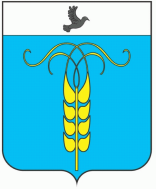 ПОСТАНОВЛЕНИЕПРЕДСЕДАТЕЛЯ СОВЕТАГРАЧЕВСКОГО МУНИЦИПАЛЬНОГО ОКРУГАСТАВРОПОЛЬСКОГО КРАЯ06 октября 2022 года                           с. Грачевка                                              № 15О назначении контрактного управляющего в Совете Грачевского муниципального округа СтавропольскогоВ соответствии со ст.38 Федерального закона от 05.04.2013 № 44-ФЗ «О контрактной системе в сфере закупок товаров, работ, услуг, для обеспечения государственных и муниципальных нужд»ПОСТАНОВЛЯЮ:1. Назначить ведущего специалиста Совета - Грибову Марину Борисовну контрактным управляющим, ответственным за закупки товаров, работ, услуг для обеспечения нужд Совета Грачевского муниципального округа Ставропольского края2. Контрактный управляющий действует на основании настоящего постановления и должностной инструкции бессрочно с момента получения удостоверения о повышении квалификации.3. Контрактный управляющий несет персональную ответственность в пределах, возложенных на него полномочий.4. Контроль за исполнением настоящего постановления оставляю за собой.Председатель Совета Грачевскогомуниципального округаСтавропольского края							       С.Ф. Сотников